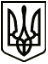 УкраїнаМЕНСЬКА МІСЬКА РАДАЧернігівська область(шоста сесія восьмого скликання )РІШЕННЯ31 травня 2021 року	№ 268Про погодження технічної документації із землеустрою щодо поділу земельної ділянки на території Менської міської територіальної громади (за межами с. Ушня)Враховуючи рішення 5 сесії Менської міської ради 8 скликання від 23 квітня 2021 року № 184 «Про виготовлення технічної документації із землеустрою щодо поділу земельної ділянки», керуючись п. 34 ч. 1 ст. 26 Закону України «Про місцеве самоврядування в Україні», ст.12, ст. 791 , ст.122, п.12 ст.186  Земельного кодексу України, Менська міська рада ВИРІШИЛА: 1. Погодити технічну документацію із землеустрою щодо поділу земельної ділянки комунальної власності з кадастровим номером 7423089000:05:000:0361 площею 33,3679 га на земельні ділянки площею15,0000 га (Код КВЦПЗ – 16.00 – землі запасу) та площею 18,3679 га (Код КВЦПЗ – 16.00 – землі запасу) на території Менської міської територіальної громади за межами с. Ушня.2. Контроль за виконанням рішення покласти на заступника міського голови з питань діяльності виконавчих органів ради В.І. Гнипа та на постійну комісію з питань містобудування, будівництва, земельних відносин та охорони природи.Міський голова	Г.А. Примаков